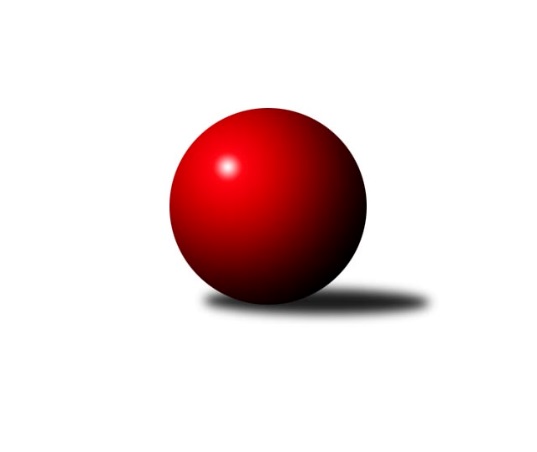 Č.7Ročník 2019/2020	2.11.2019Nejlepšího výkonu v tomto kole: 3318 dosáhlo družstvo: TJ Spartak Přerov ˝B˝3. KLM C 2019/2020Výsledky 7. kolaSouhrnný přehled výsledků:TJ Opava 	- TJ Unie Hlubina	5:3	3143:3085	14.0:10.0	2.11.KK Jiskra Rýmařov 	- TJ Horní Benešov ˝B˝	7:1	3317:3231	15.0:9.0	2.11.TJ Tatran Litovel 	- TJ Odry 	2:6	3151:3212	10.0:14.0	2.11.TJ Spartak Přerov ˝B˝	- Sokol Přemyslovice 	6:2	3318:3156	14.0:10.0	2.11.KK Zábřeh B	- TJ Sokol Bohumín 	4:4	3079:3096	14.0:10.0	2.11.TJ Sokol Chvalíkovice	- TJ Prostějov 	8:0	3292:3162	17.0:7.0	2.11.Tabulka družstev:	1.	KK Jiskra Rýmařov	7	4	2	1	37.0 : 19.0 	99.5 : 68.5 	 3234	10	2.	Sokol Přemyslovice	7	5	0	2	34.5 : 21.5 	89.0 : 79.0 	 3165	10	3.	TJ Odry	7	4	1	2	30.0 : 26.0 	87.0 : 81.0 	 3252	9	4.	TJ Sokol Chvalíkovice	7	4	0	3	33.0 : 23.0 	94.5 : 73.5 	 3235	8	5.	TJ Tatran Litovel	7	3	2	2	33.0 : 23.0 	81.5 : 86.5 	 3209	8	6.	TJ Unie Hlubina	7	4	0	3	32.0 : 24.0 	84.5 : 83.5 	 3157	8	7.	TJ Opava	7	3	2	2	30.0 : 26.0 	86.5 : 81.5 	 3173	8	8.	TJ Horní Benešov ˝B˝	7	4	0	3	29.0 : 27.0 	86.0 : 82.0 	 3208	8	9.	TJ Spartak Přerov ˝B˝	7	3	0	4	25.0 : 31.0 	88.0 : 80.0 	 3114	6	10.	TJ Prostějov	7	2	0	5	17.5 : 38.5 	68.0 : 100.0 	 3159	4	11.	TJ Sokol Bohumín	7	1	1	5	19.0 : 37.0 	74.5 : 93.5 	 3157	3	12.	KK Zábřeh B	7	0	2	5	16.0 : 40.0 	69.0 : 99.0 	 3143	2Podrobné výsledky kola:	 TJ Opava 	3143	5:3	3085	TJ Unie Hlubina	Svatopluk Kříž	132 	 137 	 143 	128	540 	 4:0 	 479 	 120	114 	 123	122	Přemysl Žáček *1	Petr Bracek	137 	 134 	 145 	157	573 	 3:1 	 509 	 134	136 	 115	124	Jan Žídek	Michal Blažek	135 	 125 	 132 	138	530 	 3:1 	 517 	 124	111 	 145	137	Tomáš Rechtoris *2	Maciej Basista	116 	 127 	 127 	115	485 	 1:3 	 544 	 144	133 	 119	148	Martin Marek	Tomáš Valíček	130 	 145 	 118 	116	509 	 1:3 	 520 	 146	128 	 119	127	Michal Zatyko	Milan Jahn	124 	 111 	 139 	132	506 	 2:2 	 516 	 130	127 	 131	128	Pavel Marekrozhodčí: Kříž Svatoplukstřídání: *1 od 61. hodu Petr Basta, *2 od 71. hodu Vladimír KonečnýNejlepší výkon utkání: 573 - Petr Bracek	 KK Jiskra Rýmařov 	3317	7:1	3231	TJ Horní Benešov ˝B˝	Ladislav Janáč	114 	 144 	 141 	125	524 	 3:1 	 516 	 111	127 	 140	138	Bohuslav Čuba	Ladislav Stárek	134 	 136 	 149 	146	565 	 4:0 	 489 	 102	122 	 138	127	Jan Fadrný *1	Michal Davidík	131 	 148 	 139 	153	571 	 2:2 	 563 	 136	135 	 152	140	Josef Matušek	Jaroslav Tezzele	152 	 132 	 145 	141	570 	 2:2 	 563 	 142	148 	 120	153	Petr Dankovič	Antonín Sochor	146 	 128 	 153 	140	567 	 3:1 	 532 	 124	126 	 140	142	Michal Klich	Petr Chlachula	149 	 113 	 118 	140	520 	 1:3 	 568 	 153	142 	 149	124	David Kalužarozhodčí: střídání: *1 od 31. hodu Luděk ZemanNejlepší výkon utkání: 571 - Michal Davidík	 TJ Tatran Litovel 	3151	2:6	3212	TJ Odry 	Petr Axmann	121 	 164 	 119 	117	521 	 1:3 	 557 	 138	149 	 138	132	Marek Frydrych	Kamil Axmann	118 	 134 	 127 	115	494 	 1:3 	 524 	 137	118 	 148	121	Stanislav Ovšák	Jiří Fiala	123 	 131 	 151 	115	520 	 2:2 	 493 	 131	119 	 98	145	Daniel Malina *1	Miroslav Sigmund	134 	 125 	 165 	139	563 	 3:1 	 536 	 120	134 	 148	134	Petr Dvorský	Jiří Čamek	123 	 117 	 143 	143	526 	 1:3 	 549 	 130	130 	 142	147	Michal Pavič	František Baleka	133 	 135 	 137 	122	527 	 2:2 	 553 	 149	120 	 131	153	Karel Chlevišťanrozhodčí: Vymazal Ludvíkstřídání: *1 od 91. hodu Martin PavičNejlepší výkon utkání: 563 - Miroslav Sigmund	 TJ Spartak Přerov ˝B˝	3318	6:2	3156	Sokol Přemyslovice 	Zdeněk Macháček	132 	 131 	 125 	138	526 	 3:1 	 502 	 116	118 	 133	135	Michal Kolář *1	Stanislav Beňa st.	128 	 121 	 142 	140	531 	 2:2 	 543 	 126	140 	 145	132	Ivan Říha	Jaroslav Krejčí	168 	 124 	 138 	125	555 	 1:3 	 537 	 125	128 	 145	139	Radek Grulich	Michal Loučka	117 	 156 	 131 	139	543 	 2:2 	 521 	 119	142 	 144	116	Tomáš Fraus	Vladimír Mánek	151 	 143 	 146 	165	605 	 4:0 	 508 	 132	136 	 129	111	Jiří Šoupal	Martin Bartoš	141 	 126 	 149 	142	558 	 2:2 	 545 	 135	133 	 156	121	Eduard Tomekrozhodčí: Vidlička Jiří, Jiří Divilastřídání: *1 od 61. hodu Jan SedláčekNejlepší výkon utkání: 605 - Vladimír Mánek	 KK Zábřeh B	3079	4:4	3096	TJ Sokol Bohumín 	Jan Körner	139 	 138 	 137 	138	552 	 2:2 	 555 	 149	133 	 147	126	Stanislav Sliwka	Václav Švub	142 	 149 	 119 	139	549 	 3:1 	 514 	 130	122 	 129	133	Jan Zaškolný	Jiří Srovnal	118 	 129 	 119 	117	483 	 2:2 	 463 	 119	109 	 106	129	Vojtěch Zaškolný	Martin Vitásek	138 	 154 	 129 	134	555 	 4:0 	 542 	 135	151 	 127	129	Karol Nitka	Miroslav Štěpán *1	81 	 110 	 104 	113	408 	 0:4 	 512 	 127	132 	 138	115	Aleš Kohutek	Jiří Michálek	145 	 119 	 126 	142	532 	 3:1 	 510 	 130	132 	 123	125	Fridrich Pélirozhodčí: Keprtová Soňastřídání: *1 od 24. hodu Martin FlídrNejlepšího výkonu v tomto utkání: 555 kuželek dosáhli: Stanislav Sliwka, Martin Vitásek	 TJ Sokol Chvalíkovice	3292	8:0	3162	TJ Prostějov 	Otto Mückstein	124 	 145 	 128 	139	536 	 2:2 	 525 	 127	131 	 126	141	Max Trunečka	Jiří Staněk	137 	 138 	 150 	121	546 	 3:1 	 549 	 135	135 	 134	145	Aleš Čapka	Radek Hendrych	157 	 142 	 133 	130	562 	 4:0 	 510 	 126	129 	 127	128	Michal Smejkal	Vladimír Valenta	127 	 140 	 148 	138	553 	 3:1 	 511 	 130	113 	 142	126	Petr Pospíšilík	Aleš Staněk	138 	 143 	 142 	121	544 	 2:2 	 540 	 145	133 	 126	136	Roman Rolenc	David Hendrych	140 	 129 	 132 	150	551 	 3:1 	 527 	 137	133 	 118	139	Miroslav Znojilrozhodčí:  Vedoucí družstevNejlepší výkon utkání: 562 - Radek HendrychPořadí jednotlivců:	jméno hráče	družstvo	celkem	plné	dorážka	chyby	poměr kuž.	Maximum	1.	Eduard Tomek 	Sokol Přemyslovice 	571.00	377.9	193.1	4.1	3/4	(606)	2.	Jiří Staněk 	TJ Sokol Chvalíkovice	569.06	370.9	198.2	2.3	4/4	(634)	3.	Petr Bracek 	TJ Opava 	567.13	372.9	194.3	4.2	4/4	(600)	4.	Ladislav Stárek 	KK Jiskra Rýmařov 	562.56	362.8	199.8	4.5	4/4	(584)	5.	Marek Frydrych 	TJ Odry 	560.67	368.1	192.6	3.0	3/4	(587)	6.	Karel Chlevišťan 	TJ Odry 	559.63	362.4	197.3	2.6	4/4	(593)	7.	Aleš Staněk 	TJ Sokol Chvalíkovice	559.17	372.8	186.4	4.6	4/4	(570)	8.	Antonín Sochor 	KK Jiskra Rýmařov 	555.50	368.1	187.4	3.3	4/4	(573)	9.	Jiří Čamek 	TJ Tatran Litovel 	554.13	372.3	181.9	3.5	4/5	(574)	10.	Václav Švub 	KK Zábřeh B	552.50	366.8	185.7	6.3	4/5	(579)	11.	Bohuslav Čuba 	TJ Horní Benešov ˝B˝	551.80	366.8	185.0	3.2	5/5	(577)	12.	Miroslav Talášek 	TJ Tatran Litovel 	550.75	361.1	189.6	4.1	4/5	(563)	13.	Tomáš Rechtoris 	TJ Unie Hlubina	548.83	370.3	178.5	6.3	3/4	(573)	14.	Ivan Říha 	Sokol Přemyslovice 	548.31	369.1	179.3	4.6	4/4	(601)	15.	Miroslav Sigmund 	TJ Tatran Litovel 	548.17	378.3	169.9	6.6	4/5	(579)	16.	Jiří Michálek 	KK Zábřeh B	547.88	361.4	186.5	5.0	4/5	(561)	17.	Michal Davidík 	KK Jiskra Rýmařov 	546.06	360.1	186.0	5.9	4/4	(585)	18.	Petr Pospíšilík 	TJ Prostějov 	543.69	363.6	180.1	3.1	4/4	(580)	19.	Michal Pavič 	TJ Odry 	543.25	360.0	183.2	2.6	4/4	(576)	20.	Jaroslav Krejčí 	TJ Spartak Přerov ˝B˝	542.88	370.1	172.8	5.0	4/4	(572)	21.	Petr Dvorský 	TJ Odry 	542.13	353.3	188.9	4.0	4/4	(559)	22.	Michal Smejkal 	TJ Prostějov 	541.92	358.6	183.3	4.9	4/4	(602)	23.	David Kaluža 	TJ Horní Benešov ˝B˝	540.67	367.5	173.1	4.2	5/5	(568)	24.	Michal Klich 	TJ Horní Benešov ˝B˝	540.40	359.4	181.0	4.0	5/5	(575)	25.	Jan Körner 	KK Zábřeh B	538.75	358.5	180.3	7.1	4/5	(552)	26.	Daniel Ševčík  st.	TJ Odry 	538.75	364.6	174.2	7.6	4/4	(571)	27.	Přemysl Žáček 	TJ Unie Hlubina	538.44	360.9	177.6	4.7	3/4	(573)	28.	Martin Marek 	TJ Unie Hlubina	538.00	363.1	174.9	2.9	4/4	(552)	29.	David Hendrych 	TJ Sokol Chvalíkovice	537.58	366.8	170.8	4.9	4/4	(569)	30.	Jan Zaškolný 	TJ Sokol Bohumín 	535.47	360.9	174.5	5.7	5/5	(588)	31.	Josef Matušek 	TJ Horní Benešov ˝B˝	535.33	353.7	181.6	5.3	5/5	(563)	32.	Radek Grulich 	Sokol Přemyslovice 	534.75	359.1	175.6	5.0	4/4	(571)	33.	Radek Hendrych 	TJ Sokol Chvalíkovice	534.38	359.4	174.9	6.6	4/4	(570)	34.	Luděk Zeman 	TJ Horní Benešov ˝B˝	532.67	363.5	169.2	7.6	4/5	(553)	35.	Stanislav Sliwka 	TJ Sokol Bohumín 	531.17	368.1	163.1	6.8	4/5	(578)	36.	Milan Jahn 	TJ Opava 	529.63	355.9	173.8	4.3	4/4	(551)	37.	Aleš Čapka 	TJ Prostějov 	528.75	361.5	167.3	5.8	4/4	(549)	38.	Petr Wolf 	TJ Opava 	528.33	353.3	175.0	8.3	3/4	(537)	39.	Fridrich Péli 	TJ Sokol Bohumín 	528.07	349.2	178.9	4.2	5/5	(567)	40.	Jiří Fiala 	TJ Tatran Litovel 	527.42	361.6	165.8	5.5	4/5	(547)	41.	Roman Rolenc 	TJ Prostějov 	526.78	355.8	171.0	5.1	3/4	(556)	42.	Tomáš Fraus 	Sokol Přemyslovice 	526.42	351.8	174.7	6.5	3/4	(540)	43.	Kamil Axmann 	TJ Tatran Litovel 	526.10	350.2	175.9	5.3	5/5	(563)	44.	Stanislav Ovšák 	TJ Odry 	526.00	365.3	160.7	9.0	3/4	(548)	45.	Jaroslav Tezzele 	KK Jiskra Rýmařov 	525.81	356.5	169.3	7.1	4/4	(584)	46.	Vladimír Mánek 	TJ Spartak Přerov ˝B˝	525.67	358.5	167.2	5.9	4/4	(605)	47.	Maciej Basista 	TJ Opava 	525.00	352.4	172.6	7.2	4/4	(570)	48.	Karol Nitka 	TJ Sokol Bohumín 	524.80	359.4	165.4	4.1	5/5	(563)	49.	Michal Blažek 	TJ Opava 	524.67	371.3	153.3	7.9	3/4	(563)	50.	Pavel Marek 	TJ Unie Hlubina	524.44	355.4	169.1	5.7	4/4	(542)	51.	Zdeněk Macháček 	TJ Spartak Přerov ˝B˝	523.94	351.4	172.5	7.2	4/4	(604)	52.	Otto Mückstein 	TJ Sokol Chvalíkovice	523.83	351.7	172.2	8.5	3/4	(542)	53.	Michal Zatyko 	TJ Unie Hlubina	523.78	360.8	163.0	5.9	3/4	(541)	54.	Martin Bartoš 	TJ Spartak Přerov ˝B˝	523.75	349.8	174.0	8.4	3/4	(558)	55.	Aleš Kohutek 	TJ Sokol Bohumín 	522.20	356.5	165.7	7.0	5/5	(585)	56.	Petr Dankovič 	TJ Horní Benešov ˝B˝	522.00	355.0	167.0	8.5	4/5	(563)	57.	Jan Sedláček 	Sokol Přemyslovice 	521.00	362.6	158.4	8.3	3/4	(574)	58.	Daniel Malina 	TJ Odry 	520.89	345.2	175.7	4.1	3/4	(569)	59.	Tomáš Valíček 	TJ Opava 	519.88	356.6	163.3	5.9	4/4	(569)	60.	Miroslav Znojil 	TJ Prostějov 	519.38	354.8	164.6	4.0	4/4	(532)	61.	David Čulík 	TJ Tatran Litovel 	517.63	345.4	172.3	5.1	4/5	(540)	62.	Jan Žídek 	TJ Unie Hlubina	517.50	344.5	173.0	8.0	3/4	(527)	63.	Petr Basta 	TJ Unie Hlubina	512.17	357.0	155.2	4.5	3/4	(535)	64.	Vojtěch Venclík 	TJ Spartak Přerov ˝B˝	511.88	346.0	165.9	5.6	4/4	(567)	65.	Lukáš Krejčí 	KK Zábřeh B	511.70	355.4	156.3	7.0	5/5	(531)	66.	Miroslav Štěpán 	KK Zábřeh B	507.20	354.7	152.5	10.9	5/5	(534)	67.	Jiří Šoupal 	Sokol Přemyslovice 	506.00	337.6	168.4	5.2	3/4	(531)	68.	Michal Loučka 	TJ Spartak Přerov ˝B˝	504.19	353.5	150.7	9.2	4/4	(562)	69.	Michal Kolář 	Sokol Přemyslovice 	502.17	348.6	153.6	7.5	3/4	(530)		Zdeněk Smrža 	TJ Horní Benešov ˝B˝	566.00	374.0	192.0	3.0	1/5	(566)		Jakub Fabík 	TJ Spartak Přerov ˝B˝	557.00	381.0	176.0	4.0	1/4	(557)		Vojtěch Rozkopal 	TJ Odry 	555.00	390.0	165.0	5.0	1/4	(555)		Vladimír Valenta 	TJ Sokol Chvalíkovice	554.50	372.5	182.0	4.5	2/4	(561)		Jan Sochor 	KK Jiskra Rýmařov 	553.00	388.0	165.0	9.0	1/4	(553)		Jiří Polášek 	KK Jiskra Rýmařov 	547.00	357.0	190.0	9.0	1/4	(547)		Jiří Michalčík 	KK Zábřeh B	547.00	373.0	174.0	4.7	3/5	(572)		Martin Vitásek 	KK Zábřeh B	540.50	368.5	172.0	8.0	2/5	(555)		Petr Kuttler 	TJ Sokol Bohumín 	536.00	360.7	175.3	5.3	3/5	(551)		Svatopluk Kříž 	TJ Opava 	534.75	358.3	176.5	6.0	2/4	(557)		Jakub Mokoš 	TJ Tatran Litovel 	532.00	367.0	165.0	4.0	2/5	(539)		Gustav Vojtek 	KK Jiskra Rýmařov 	531.50	368.5	163.0	5.0	2/4	(555)		Tomáš Chárník 	KK Jiskra Rýmařov 	530.00	371.0	159.0	4.0	1/4	(530)		Jonas Mückstein 	TJ Sokol Chvalíkovice	527.75	362.5	165.3	6.8	2/4	(539)		František Baleka 	TJ Tatran Litovel 	527.33	373.5	153.8	8.3	3/5	(559)		Jan Fadrný 	TJ Horní Benešov ˝B˝	526.00	352.0	174.0	5.3	2/5	(535)		Ladislav Janáč 	KK Jiskra Rýmařov 	524.00	349.0	175.0	6.0	1/4	(524)		Karel Zubalík 	TJ Prostějov 	521.13	345.4	175.8	6.1	2/4	(559)		Max Trunečka 	TJ Prostějov 	521.00	356.5	164.5	9.5	2/4	(525)		Robert Kučerka 	TJ Horní Benešov ˝B˝	521.00	373.0	148.0	12.0	1/5	(521)		Petr Axmann 	TJ Tatran Litovel 	520.00	343.3	176.7	8.3	3/5	(525)		Petr Chlachula 	KK Jiskra Rýmařov 	519.13	354.8	164.4	6.4	2/4	(553)		Martin Flídr 	KK Zábřeh B	507.00	352.0	155.0	7.0	1/5	(507)		Martin Švrčina 	TJ Horní Benešov ˝B˝	506.00	339.0	167.0	6.0	1/5	(506)		Vojtěch Zaškolný 	TJ Sokol Bohumín 	503.22	351.4	151.8	7.4	3/5	(560)		Stanislav Beňa  st.	TJ Spartak Přerov ˝B˝	500.13	353.4	146.8	9.6	2/4	(544)		Jiří Srovnal 	KK Zábřeh B	492.00	340.0	152.0	11.0	3/5	(509)		Bronislav Diviš 	TJ Prostějov 	487.75	342.0	145.8	9.3	2/4	(514)		Vladimír Kostka 	TJ Sokol Chvalíkovice	470.00	342.0	128.0	9.0	1/4	(470)		Jaroslav Heblák 	KK Jiskra Rýmařov 	467.00	317.0	150.0	10.0	1/4	(467)		Rudolf Haim 	TJ Opava 	454.50	315.0	139.5	12.5	2/4	(464)Sportovně technické informace:Starty náhradníků:registrační číslo	jméno a příjmení 	datum startu 	družstvo	číslo startu22589	Martin Flídr	02.11.2019	KK Zábřeh B	3x25145	Martin Pavič	02.11.2019	TJ Odry 	3x6457	Svatopluk Kříž	02.11.2019	TJ Opava 	4x24153	Max Trunečka	02.11.2019	TJ Prostějov 	4x
Hráči dopsaní na soupisku:registrační číslo	jméno a příjmení 	datum startu 	družstvo	Program dalšího kola:8. kolo9.11.2019	so	10:00	KK Jiskra Rýmařov  - TJ Spartak Přerov ˝B˝	9.11.2019	so	12:00	TJ Prostějov  - KK Zábřeh B	9.11.2019	so	13:30	TJ Sokol Bohumín  - TJ Tatran Litovel 	9.11.2019	so	13:30	TJ Horní Benešov ˝B˝ - TJ Odry 	9.11.2019	so	14:30	Sokol Přemyslovice  - TJ Opava 	9.11.2019	so	15:30	TJ Unie Hlubina - TJ Sokol Chvalíkovice	Nejlepší šestka kola - absolutněNejlepší šestka kola - absolutněNejlepší šestka kola - absolutněNejlepší šestka kola - absolutněNejlepší šestka kola - dle průměru kuželenNejlepší šestka kola - dle průměru kuželenNejlepší šestka kola - dle průměru kuželenNejlepší šestka kola - dle průměru kuželenNejlepší šestka kola - dle průměru kuželenPočetJménoNázev týmuVýkonPočetJménoNázev týmuPrůměr (%)Výkon1xVladimír MánekSp.Přerov B6051xVladimír MánekSp.Přerov B112.646055xPetr BracekTJ Opava5735xPetr BracekTJ Opava107.625734xMichal DavidíkRýmařov5711xMiroslav SigmundLitovel105.845632xJaroslav TezzeleRýmařov5701xRadek HendrychChvalíkovice105.555621xDavid KalužaHorní Benešov B5682xMichal DavidíkRýmařov104.775712xAntonín SochorRýmařov5671xMartin VitásekZábřeh B104.71555